MODÈLE DE PLANIFICATEUR DE VACANCES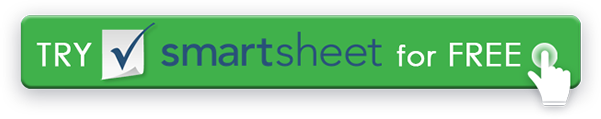 DESTINATIONSDESTINATIONSDESTINATIONSDESTINATIONSDESTINATIONSDESTINATIONSDESTINATIONSDATEPAYSVILLELANGUEMONNAIEPASSEPORT / VISAINFOS SUPPLÉMENTAIRESTRANSPORTTRANSPORTTRANSPORTTRANSPORTTRANSPORTTRANSPORTTRANSPORTDATEPARTIRDESTINATIONTYPECOÛTRÉSERVATIONINFOS SUPPLÉMENTAIRESHÉBERGEMENTHÉBERGEMENTHÉBERGEMENTHÉBERGEMENTHÉBERGEMENTHÉBERGEMENTHÉBERGEMENTDATENOMRUEVILLETÉLÉPHONECOÛTINFOS SUPPLÉMENTAIRESFINANCESFINANCESFINANCESFINANCESFINANCESFINANCESFINANCESPAYSMONNAIETAUX DE CHANGEEMPLACEMENT AmExDOCUMENTS EXEMPTS D'IMPÔTTAMPONS DE DOCUMENTSINFOS SUPPLÉMENTAIRESLISTE DE COLISAGELISTE DE COLISAGELISTE DE COLISAGELISTE DE COLISAGELISTE DE COLISAGELISTE DE COLISAGELISTE DE COLISAGEVÊTEMENTCHAUSSURESACCESSOIRESELECTRONIQUE / APPAREILSLIVRES DE DIVERTISSEMENT, jeux, musique, etc.CARTESINFOS SUPPLÉMENTAIRESCONTACTSCONTACTSCONTACTSCONTACTSCONTACTSCONTACTSCONTACTSNOMRELATIONTÉLÉPHONEMESSAGERIE ÉLECTRONIQUEADRESSE MUNICIPALEVILLE, ÉTAT, ZIPINFOS SUPPLÉMENTAIRESDÉMENTITous les articles, modèles ou informations fournis par Smartsheet sur le site Web sont fournis à titre de référence uniquement. Bien que nous nous efforcions de maintenir les informations à jour et correctes, nous ne faisons aucune déclaration ou garantie d'aucune sorte, expresse ou implicite, quant à l'exhaustivité, l'exactitude, la fiabilité, la pertinence ou la disponibilité en ce qui concerne le site Web ou les informations, articles, modèles ou graphiques connexes contenus sur le site Web. Toute confiance que vous accordez à ces informations est donc strictement à vos propres risques.